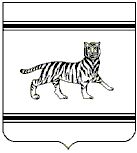 Муниципальное образование «Бабстовское сельское поселение»Ленинского муниципального районаЕврейской автономной областиАДМИНИСТРАЦИИЯ СЕЛЬСКОГО ПОСЕЛЕНИЯПОСТАНОВЛЕНИЕ28.03.2018											№ 17с. Бабстово О внесении изменений в Порядок разработки и утверждения административных регламентов исполнения муниципальных функций утверждённый постановление администрации Бабстовского сельского поселения от 13.02.2015 № 07 Администрация сельского поселенияПОСТАНОВЛЯЕТ:	1. Внести в Порядок разработки и утверждения административных регламентов исполнения муниципальных функций утверждённый постановление администрации Бабстовского сельского поселения от 13.02.2015 № 07 следующие изменения:	1.1. Подпункт в) пункта 14 раздела II «Требования к регламентам» изложить в следующей редакции:«в) адрес портала государственных и муниципальных услуг (функций) области, адреса официального сайта администрации, иных органов государственной власти и организаций, участвующих в осуществлении муниципального функции, в сети Интернет, содержащих информацию о порядке осуществления муниципальной функции, адреса их электронной почты;»2. Настоящее постановление опубликовать в «Информационном бюллетене» Бабстовского сельского поселения.	3. Настоящее постановление вступает в силу после дня его официального опубликования.Глава администрациисельского поселения                                                                    В.В. Фарафонтов 